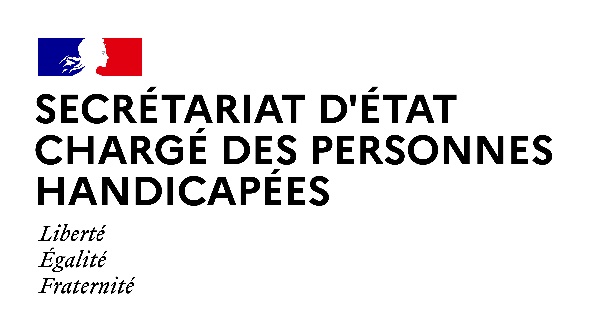                                                                                                        Paris, le 3 septembre 2020NOTE AUX REDACTIONSDans le cadre de la Rentrée Scolaire pour Tous 2020, Sophie CLUZEL, Secrétaire d’Etat auprès du Premier Ministre chargée des Personnes handicapées, se rendra vendredi 4 septembre à l’IEM* « Château de Bailly », 2 Grande rue, 78870 BaillyLors de son déplacement, la Ministre échangera avec les familles ainsi qu’avec les professionnels sur les enjeux de la rentrée inclusive :La qualité de la prise en charge et le déroulement de la rentrée 2020 dans le contexte particulier de la crise sanitaire Les méthodes d’accompagnement des projets individuels de chaque enfantLe renforcement des liens entre les établissements scolaires et le secteur médico-social au travers des enseignements en classe de maternelle et primaireL’équithérapie comme méthode de développement des capacités multi sensorielle, stimulant la communication verbale et non verbale. DÉROULÉ PRÉVISIONNEL : 8H30 : Rencontre et échanges avec les professionnels9H00 : Séance d’équithérapie9h30 : Visite de deux classes adaptées10H00 : Temps d’échange avec les familles*IEM : Institut d’Éducation Motrice, établissement médico-social qui propose des prises en charge pour les enfants et adolescents sujets à une déficience motrice importante afin de les accompagner dans leur intégration familiale, sociale et professionnelle.ACCREDITATIONS : 
pref-communication@yvelines.gouv.frCONTACT MEDIA SEPH :seph.communication@pm.gouv.frMerci de vous munir d’un masque